СОГЛАСОВАНО                                               	   УТВЕРЖДАЮРуководитель управления				   Директор МАОУ «СОШ №7»образования администрации				  ______________О.А. Слепцоваг. Назарово_______________С.В. Гаврилова			                          .                 «______»_______________2022г.	                  СОГЛАСОВАНОНачальник  ОГИБДД МО МВД России «Назаровский»майор полиции_______________И.В. Шубный «_______»_______________2022гПаспортдорожной безопасности муниципального автономного общеобразовательного учреждения«Средняя общеобразовательная школа №7»города Назарово Красноярского краяг. Назарово 2022гСодержание:Общие сведения	стр. 4-5Схема безопасного маршрута к МАОУ «СОШ№7»	стр-6 3.Схема, маршрута движения автобуса образовательного учреждения школы №7стр-7Общие сведенья по школьному автобусу.	стр.8-10Фото автобуса	стр-11Фотография адресного плана учреждения(фото здания)	стр - 12Фотография уголка по БДД (чтобы было видно Схему БДД)		стр-13-14 8. Фотография площадки по БДД		стр -15 9.Фотография кабинета по БДД	                                 стр -16Приказ о назначении ответственного за работу по профилактике ДДТТ стр-117Должностная инструкция ответственного за работу по профилактике ДДТТ                                                                                                                                       стр- 18-21План мероприятий по БДД (вкладываем годовой план УО и ГИБДД) стр -22-25Наличие методической литературы и наглядных пособий		стр 26-34 14.Сведения по отряду ЮИД.	стр 27-2815. сведенья по «Родительскому патрулю»	                           стр -29-32Приложения:Приложение №1.Памятка родителям при составлении безопасного маршрута школьника.Приложение №2.Памятка школьнику.Приложение №3.Положение об организованных перевозках обучающих.Приложение №4.Должностные обязанности заместителя директора школы по АХЧ.Приложение №5.Инструкция для уч-ся по технике безопасности при поездках в школьном автобусе.Приложение №6.Организация работы по профилактике ДДТТ. Приложение №7.Тематическое планирование занятий по ПДД. Приложение №8.Должностная инструкция сопровождающего.Приложение №9.Должностная инструкция водителя школьного автобуса. Приложение №10.Памятка школьнику Безопасность на дороге.Приложение №11.Памятка для родителей по обучению детей ПДД. Приложение №12.Паспорт безопасности транспортного средства.Приложение №13Инструкция педагогу, ответственному за организацию по профилактике ПДД.Приложение №14.Технология проведения «минутки» Приложение №15.Положение об отряде ЮИД. Приложение №16.Выписка из ПДД. РФ.Приложение №17.Положение об организации профилактической работы по ДТТ в МАОУ «СОШ№7»Приложение №18.Национальный стандарт РФГОСТ Р 52605-2006Приложение №19. Методические рекомендации по обеспечению санитарно- эпидемиологического благополучия и перевозок организованных групп детей автомобильным транспортом.Приложение №20. Порядок направления заявок на сопровождение.ОБЩИЕ СВЕДЕНИЯСхема безопасного маршрута к МБОУ «СОШ№7» г. Назарово Красноярского края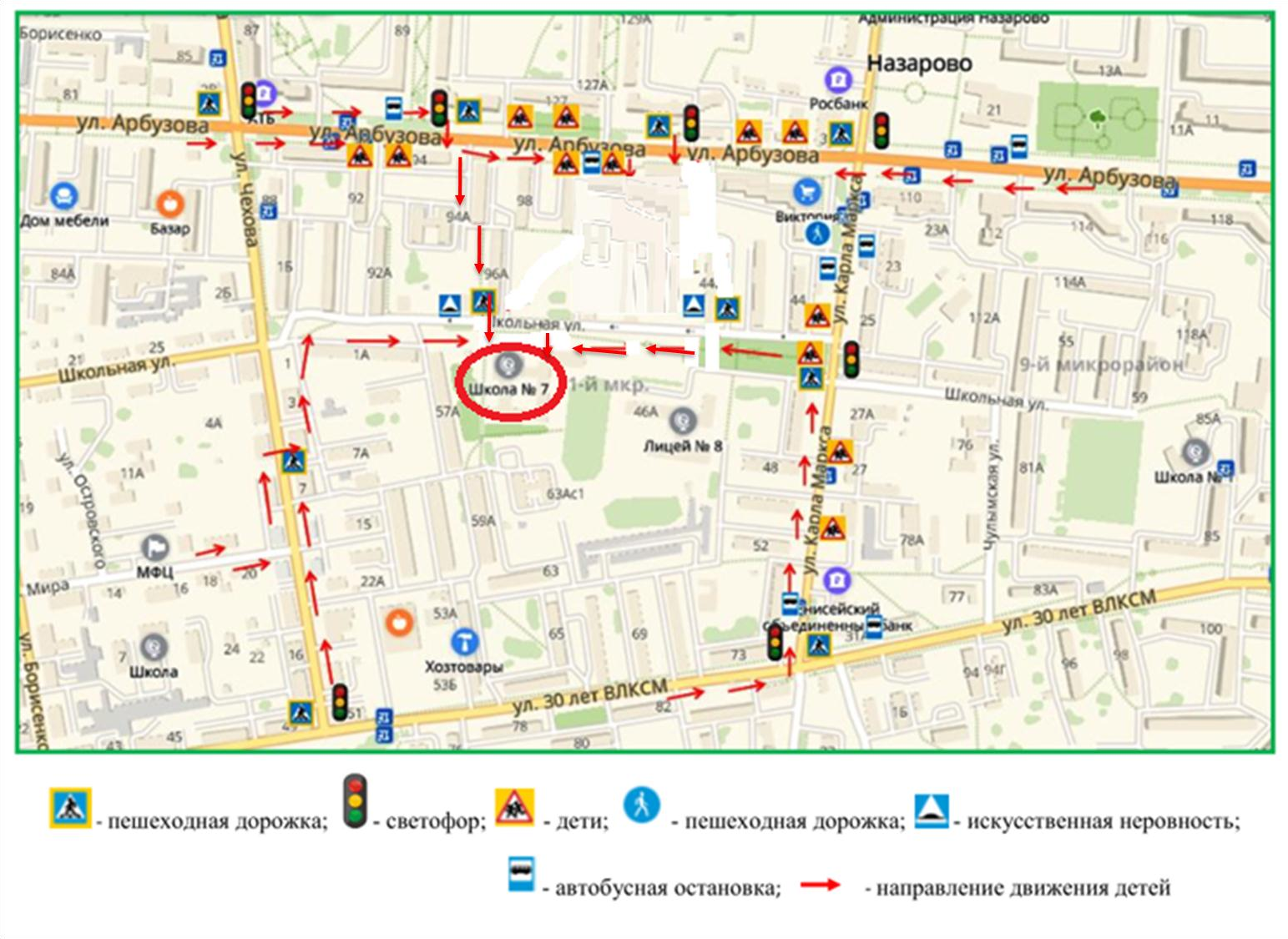 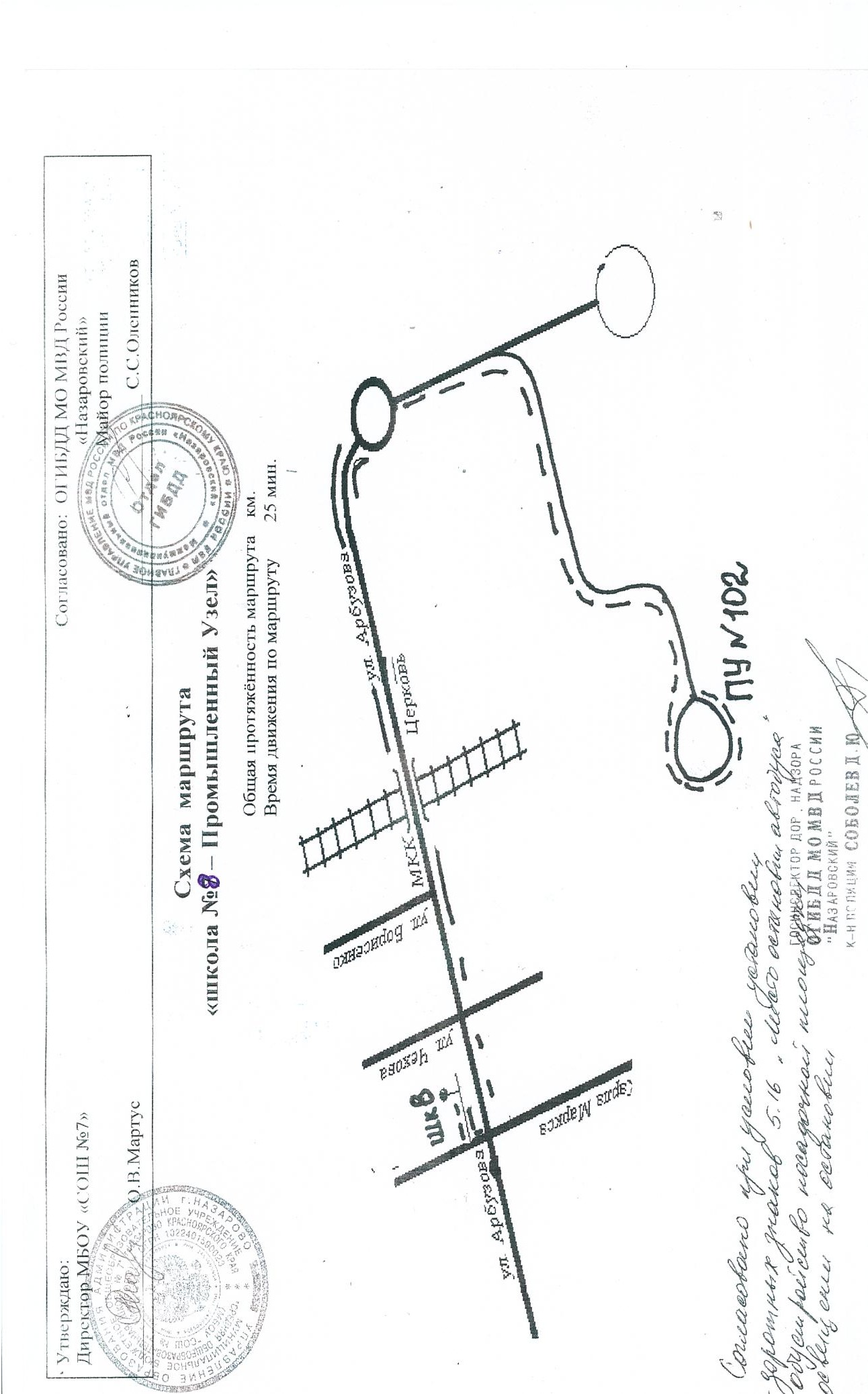 1.Общие сведения по школьному автобусу.Реестровый номер специализированного транспортного средства  	Марка ПАЗМодель	320570-02Государственный регистрационный знак И 297 СО 124 Год выпуска 2021 Количество мест в автобусе	23 Приобретен за счет средств: местного бюджетаСоответствие конструкции требованиям раздела 1.16 приложения № 6 к Техническому регламенту о безопасности колесных транспортных средств соответствуетДата прохождения технического осмотра: 04.08.2022Закрепление за образовательным (ми) учреждением:1.	МАОУ «СОШ №7»	.2.   	3. Сведения о собственнике транспортного средстваСостоит на балансе (ОУ, АТП, иное) МАОУ «СОШ №7Юридический адрес собственника Красноярский край г. Назарово, ул. Арбузова 98аФактический адрес собственника Красноярский край г. Назарово, ул. Арбузова 98аСведения о водителе (-ях) автобусаОрганизационно-техническое обеспечениеЛицо, ответственное за обеспечение безопасности дорожного движения: Халетин Евгений АлександровичПрошел обучениеАвтономной некоммерческой образовательной организации дополнительного профессионального образования«Центр профессиональной подготовки кадровтранспортно-дорожного комплекса».г Красноярск. Диплом №1537-ППС 	2) Лицо, ответственное за контроль технического состояния автотранспортного средства- Халетин Евгений Александрович(Ф.И.О. специалиста)назначена заместитель директора по АХРпрошла обучение ФАУ «Канский центр профессиональной подготовки и повышения квалификации кадров» по специальной подготовке на курсах подготовки и переподготовки специалистов по безопасности движения на автомобильном транспорте удостоверение № 535 от 27 декабря 2017г,телефон 8 (39155) 70955, 89233049687Организация проведения предрейсового и послерейсового медицинского осмотра водителя:осуществляет ИП Волкова С.Н.(Ф.И.О. специалиста) на основании Договор б/н от 18.01.2022действительного до 31.12.2022 года.Организация проведения предрейсового технического осмотра транспортного средства:Осуществляет Халетин Евгений Александрович(Ф.И.О. специалиста) на основании приказ № 60 от 12.08.2019 г.прошла обучение ФАУ «Канский центр профессиональной подготовки и повышения квалификации кадров» по техническому обслуживанию и ремонту автотранспорта удостоверение № 597 от 27.12.2017г.Место стоянки автобуса в нерабочее время Красноярский край г.Назарово ул.Школьная, 5Амеры, исключающие несанкционированное использование	ключи от автобуса находятся у ответственного за БДД, охраняет сторож.Наличие постоянного диспетчерского контроля за движением автобуса Красноярский край г.Назарово ул. Арбузова 94А строение 2 владение 1, в здании Управления образования, диспетчерский пунктв том числе с использованием систем спутниковой навигации: ГЛОНАСС,Оснащение техническим средство контроля Спутниковая навигация «ЭРА-ГЛОНАС» МАОУ «СОШ №7» имеет оснащение техническим средством контроля «Тахограф», «МИКАС 20.3840 10000 серийный номер 47 62 0000 34 0221В2 дата калибровки 12.07.22Фотографии транспортного средства:вид спереди, сзади, сбоку (слева, справа), обзорная фотография салона с крайних передних и задник точек (фотоматериалы должны предоставлять возможность полного изучения конструкции транспортного средства).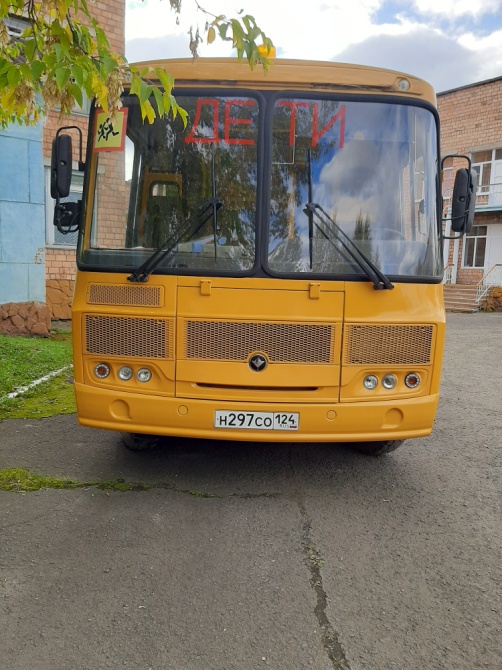 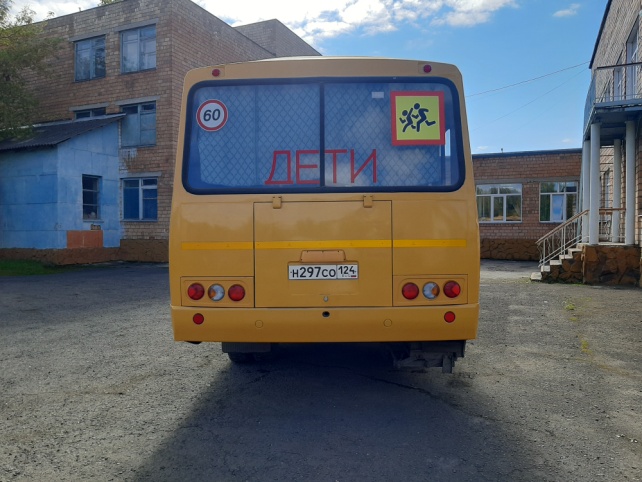 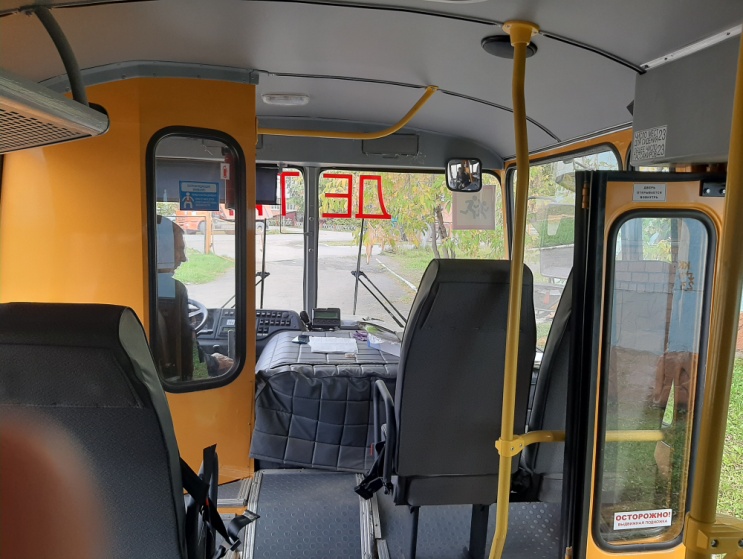 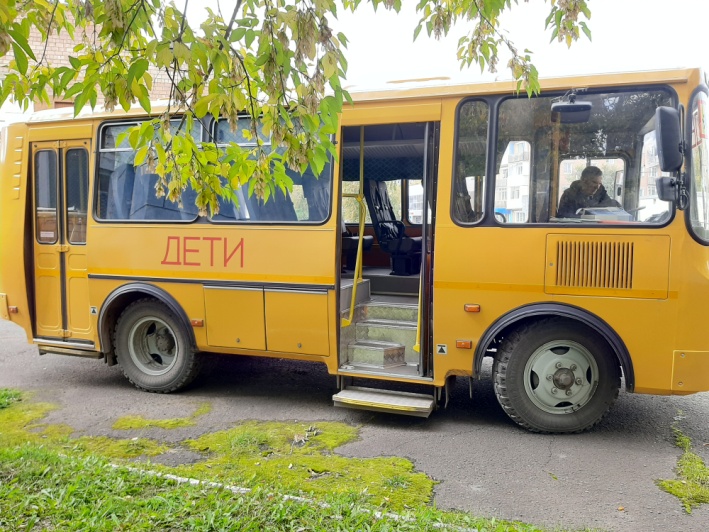 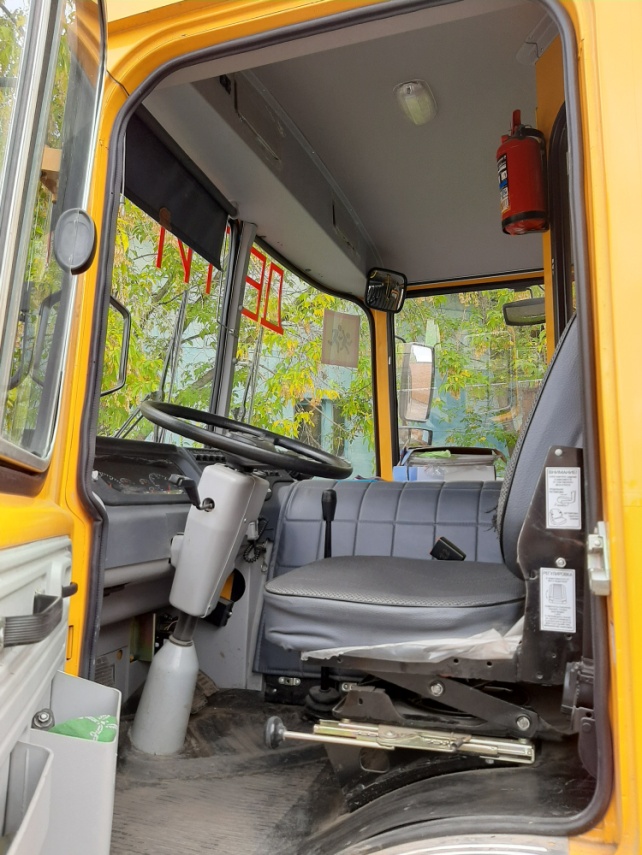 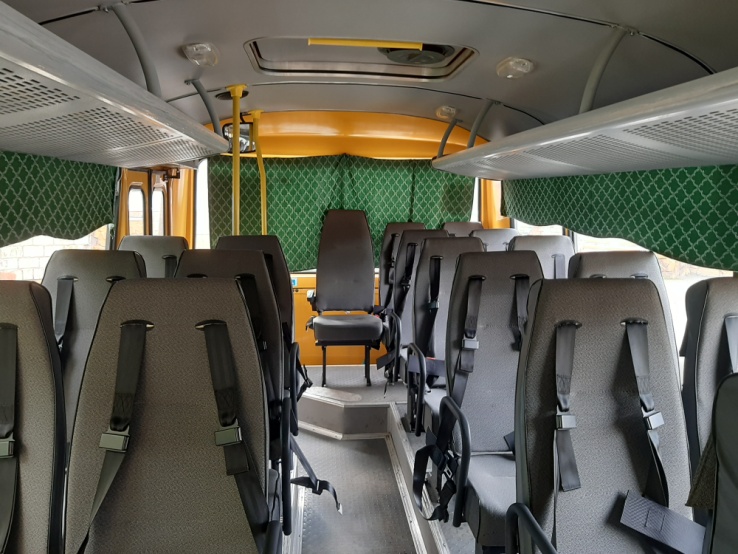 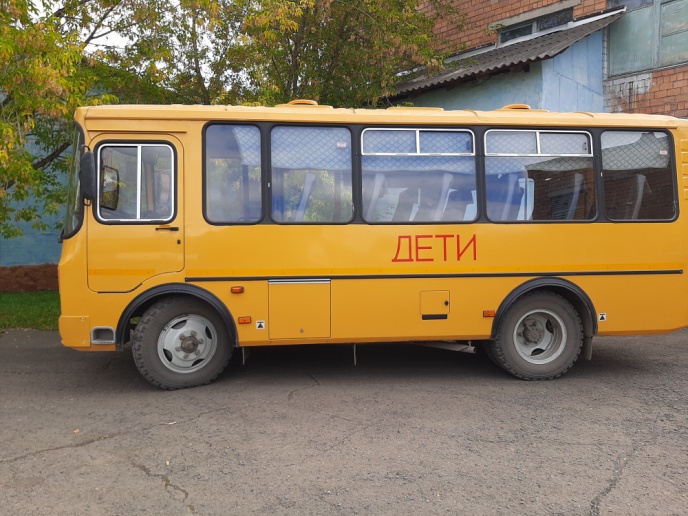 Муниципальное автономное образовательное учреждение«Средняя общеобразовательная школа №7» города Назарово Красноярского края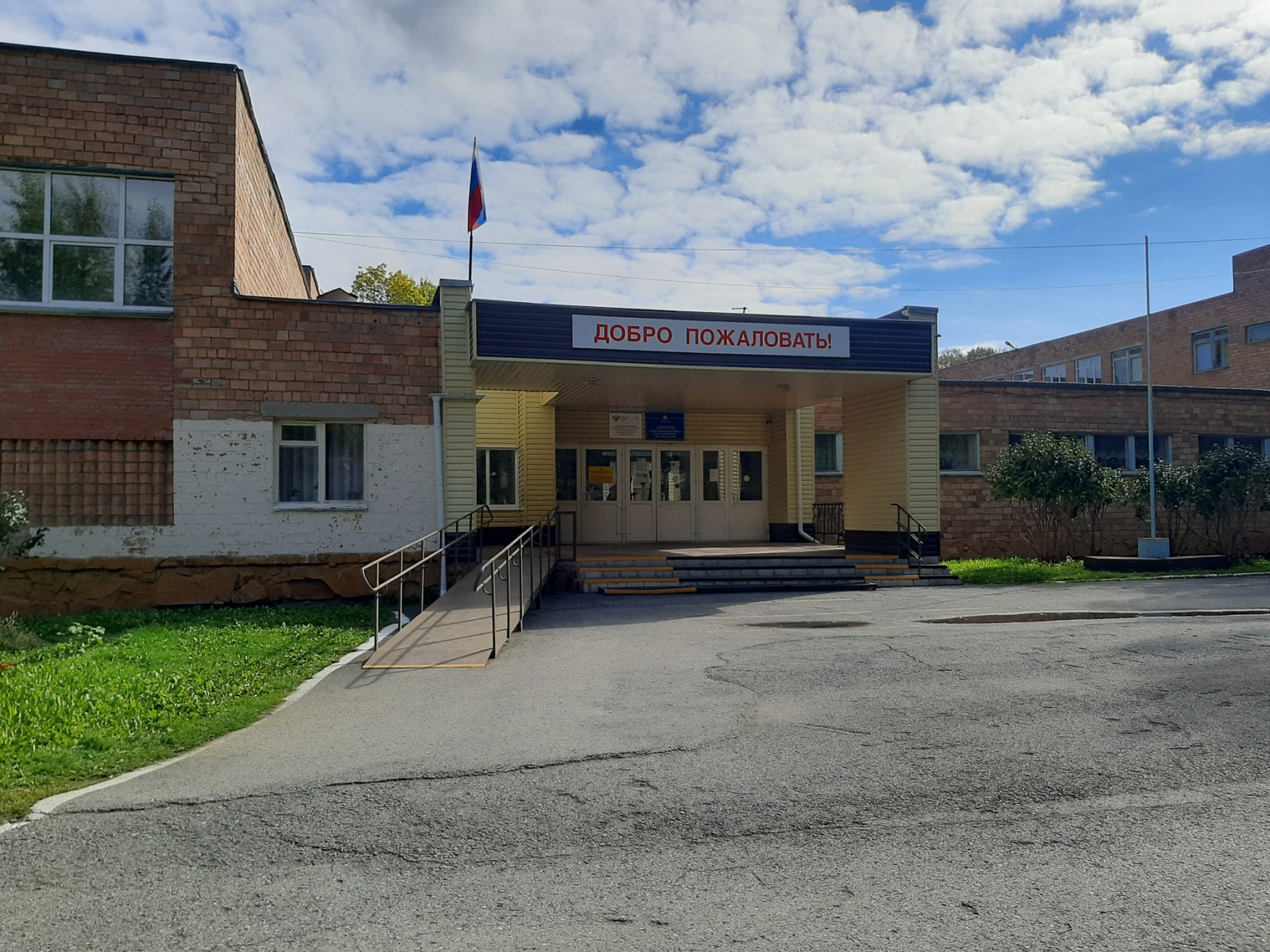 Уголок по правилам дорожного движения (1 этаж, рядом с кабинетом 1-17)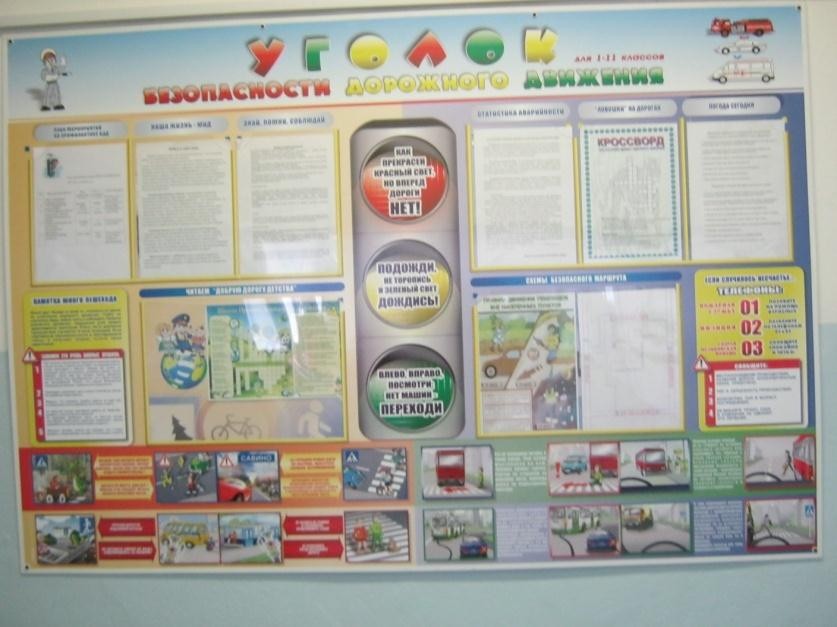 Уголок по правилам дорожного движения(2 этаж начального звена, рядом с кабинетом 2-12)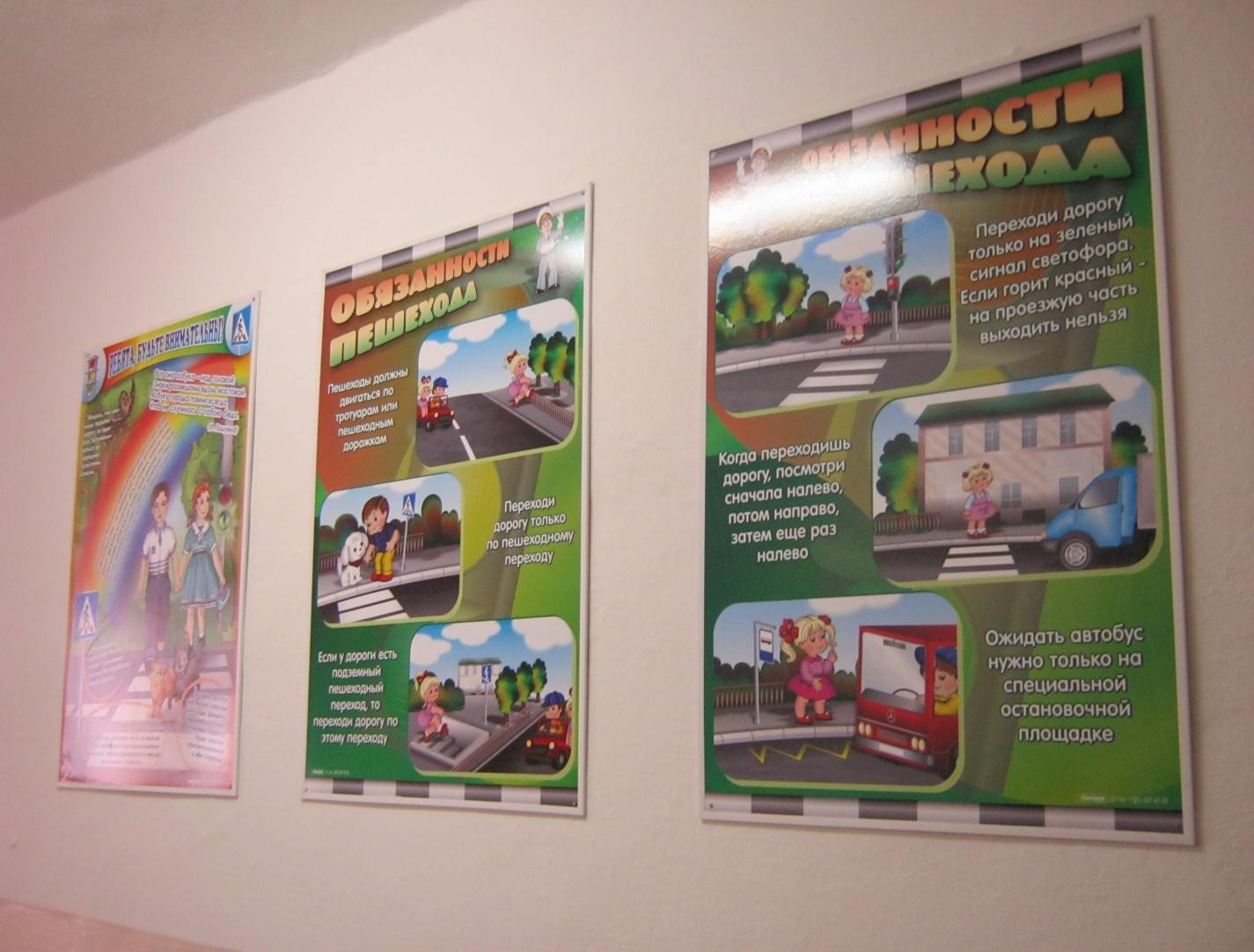 Фотография площадки по ПДД.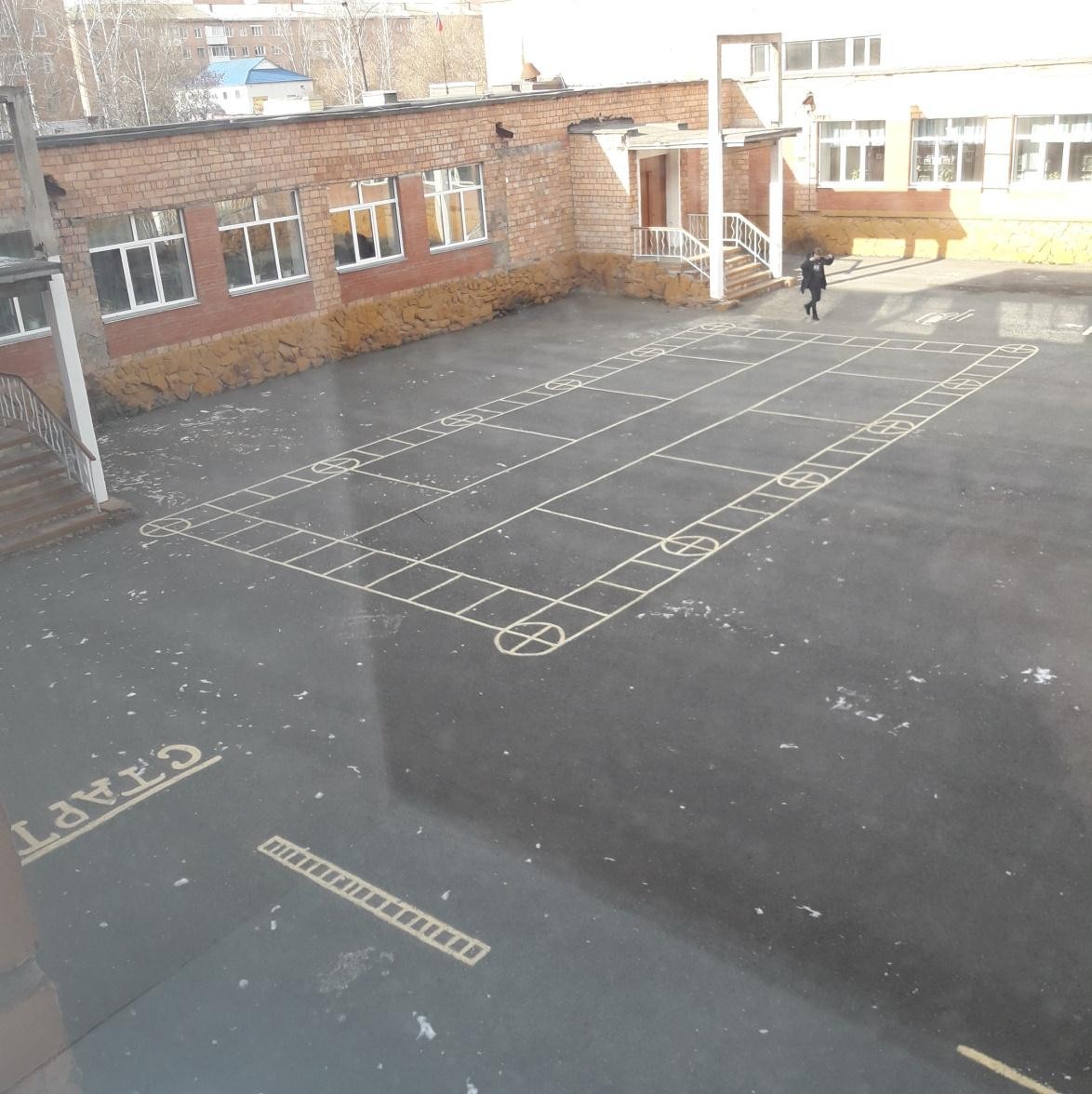 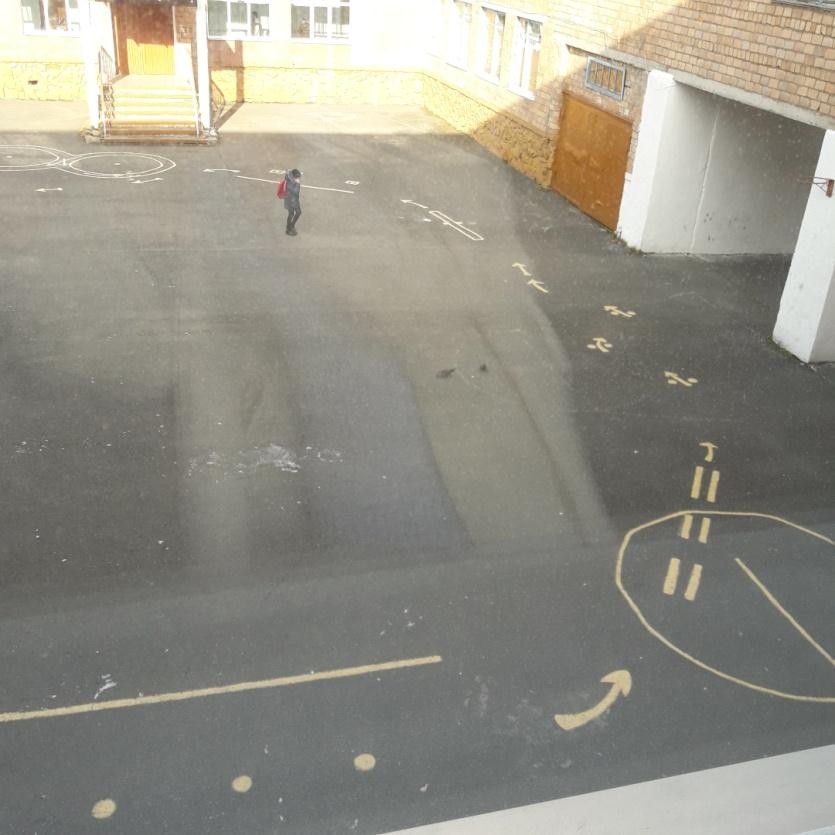 Кабинет 1-19 по основам безопасности и жизнедеятельности учащихся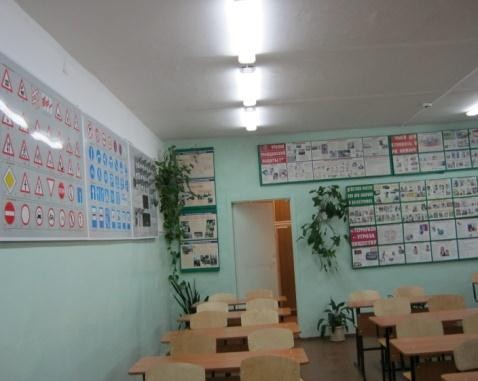 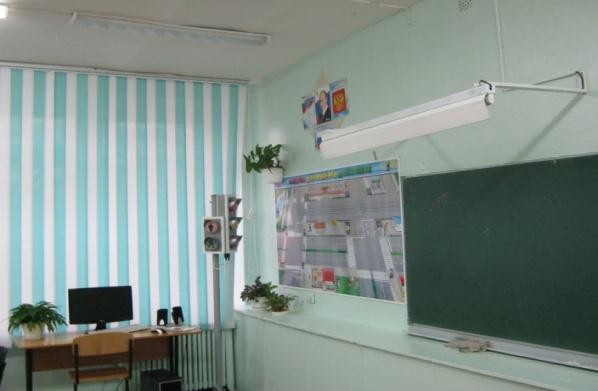 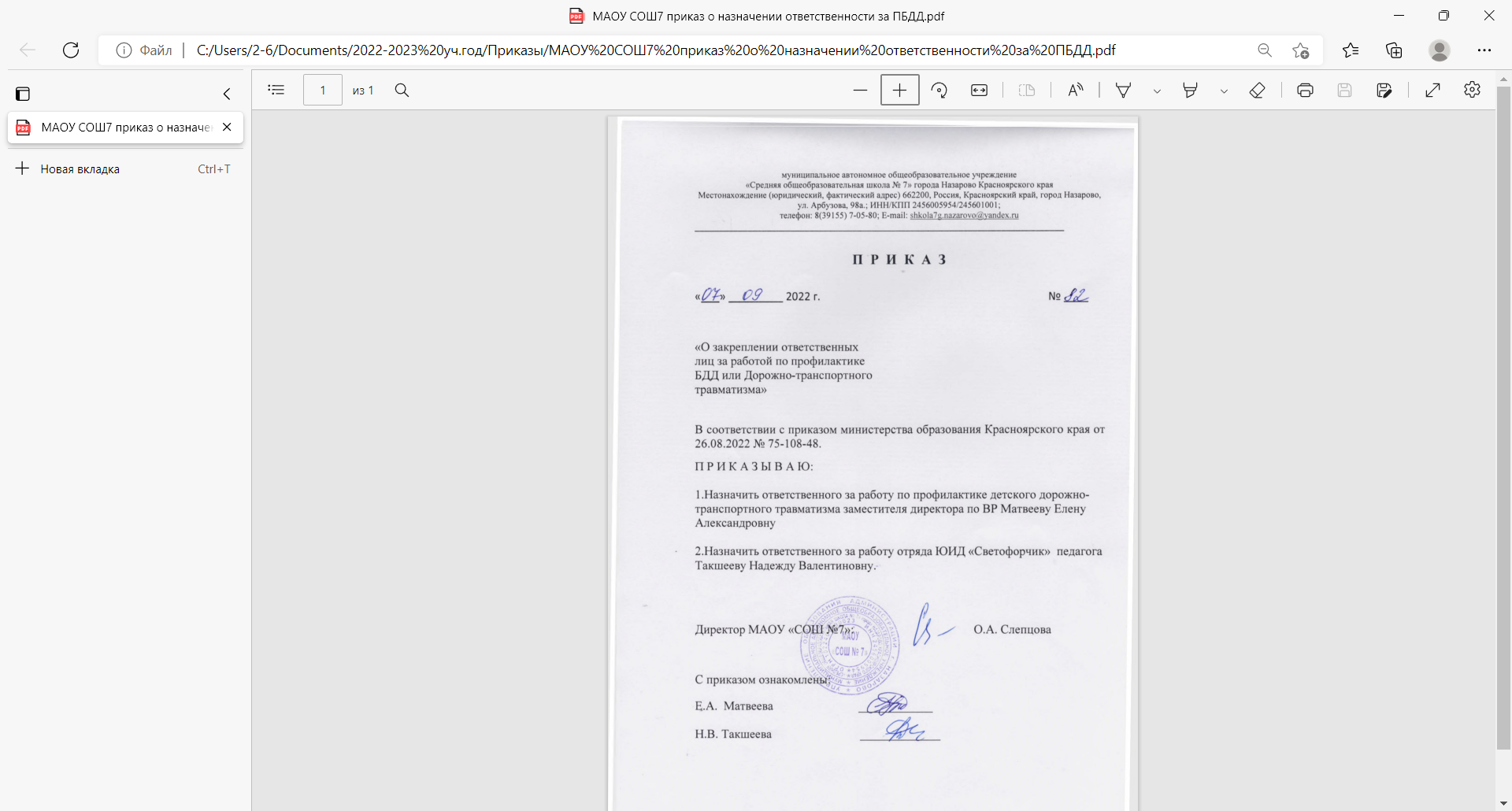 Инструкциялицу ответственному за работу по профилактике ДДТТ в образовательном учрежденииОбщие положенияНастоящее положение о работе по профилактике детского дорожно- транспортного травматизма разработано на основе Конвенции ООН о защите прав ребенка (ст.3, 6, 29), Кодекса об административных правонарушениях (ст. 12, 21, 34) и рекомендациях Всероссийского совещания по организации работы по профилактике детского дорожно-транспортного травматизма.Ответственный по школе по безопасности движения назначается приказом директора школы.На период отпуска и временной нетрудоспособности ответственного по профилактике ДДТТ его обязанности могут быть возложены на заместителя директора по воспитательной работе или учителя из числа наиболее опытных педагогов. Временной исполнение обязанностей в этих случаях осуществляется на основаниях приказа директора школы, изданного с соблюдением требований законодательства о труде.Ответственный по школе по безопасности движения под руководством директора школы и заместителя директора по воспитательной работе организует всю работу по предупреждению детского дорожно-транспортного травматизма.В своей деятельности ответственный по профилактике ДДТТ руководствуется Законом РФ «О безопасности дорожного движения», основополагающими положениями «Правил дорожного движения РФ», Конституцией, указами Президента РФ, решениями правительства РФ, правилами и нормами охраны труда, техники безопасности и противопожарной защиты, а также Уставом и локальными правовыми актами школыФункцииОсновными направлениями деятельности ответственного по профилактике ДДТТ являются:2.1.Организация работы по предупреждению ДДТТ среди учащихся2.2 Организация методической работы учителей2.3. Осуществление рабочих контактов с районной ГИБДД, с инспектором РОО и методистом по БДД ДДТ «У Вознесенского моста»Обязанности3.1 Совместно с заместителем директора по воспитательной работе составляет раздел общественного плана внеклассной работы с учащимися по изучению правил безопасности движения и профилактике детского дорожно-транспортного травматизма;Помогает классным руководителям и учителям начальных классов в составлении планов работы по безопасности движения;Контролирует выполнение мероприятий по профилактике детского дорожно- транспортного травматизма в соответствии с общешкольным планом и планом воспитательной работы учителей;К работе безопасности движения среди учащихся и их родителей привлекает в помощь учителям инспектора ГИБДД, а также родителей.В конце каждой учебной четверти на педсовете информирует администрацию школы и учителей о результатах проведенной работы и знакомит с планом мероприятий на следующую учебную четверть;Обобщает опыт проведения воспитательной работы по профилактике детского дорожно-транспортного травматизма. Лучший опыт и методы этой работы делает достоянием всего коллектива учителей и родителей;На родительских собраниях для родителей ставит на обсуждение вопросы о роли родителей в профилактике детского транспортного травматизма, об усилении надзора за поведением детей на улице;Привлекает старшеклассников к организации выставок и уголков по безопасности движения (плакаты ГИБДД и рисунки учащихся), следит за своевременным их обновлением;Организует сборы, игры и праздники «За безопасность движения»;Помогает редколлегии школы в выпуске «молний» и стенгазет, где освещаются вопросы безопасности движения, публикуются викторины, загадки, ребусы, кроссворды.3.11 При участии учащихся в различных мероприятиях, связанных с их передвижением по городу, принимает меры по предупреждению ДТП, проводит инструктаж по БД учащихся группами и в транспорте совместно с завучем по ВР;ПраваОтветственный за профилактику ДДТТ имеет право в пределах своей компетенции:4.1. Присутствовать на тематических классных часах по ПДД, проводимых с учащимися школы (без права входить в класс после начала занятия без экстренной необходимости и делать замечание педагогу в течение занятия)4.2 Приостанавливать проведение мероприятий в помещениях и кабинетах, если создаются условия, опасные для здоровья учащихся и сотрудников;Вносить в необходимых случаях временные изменения в план по профилактике ДДТТ;Проводить классные часы по профилактике ДДТТ;Вести разъяснительную работу с учащимися и родителями.ОтветственностьЗа неисполнение или ненадлежащее исполнение без уважительных причин Устава и Правил внутреннего трудового распорядка щколы, законных распоряжений директора школы и иных локальных нормативных актов, функциональных обязанностей, установленных настоящей инструкцией, в том числе за использование предоставленных прав, ответственный за профилактику ДДТТ несет дисциплинарную ответственность. За грубое нарушение трудовых обязанностей в качестве дисциплинарного наказания может быть отстранен от выполнения своего функционала;За применение, в том числе однократное, методов воспитания, связанных с физическим и (или) психическим насилием над личностью обучающегося ответственный за профилактику ДДТТ может быть отстранен от своих обязанностей.За нарушение правил пожарной безопасности, охраны труда, санитарно- гигиенических правил организации учебно-воспитательного процесса ответственный за профилактику ДДТТ привлекается к административной ответственности в порядке и случаях, предусмотренных административным законодательством.За виновное причинение школе или участникам образовательного процесса ущерба в связи с исполнением (неисполнение) своих обязанностей ответственный за профилактику ДДТТ несет материальную ответственность.Взаимоотношения, связи.Ответственный за профилактику ДДТТСамостоятельно планирует свою работу на каждый учебный год и каждую учебную четверть. План работы утверждается директором школы не позднее пяти дней с начала планируемого периода;Представляет письменный отчет о своей деятельности заместителю директора по воспитательной работе;Получает от директора школы и заместителя директора по ВР информацию нормативно-правого и организационно-методического характера;Систематически обменивается информацией по вопросам, входящим в свою компетенцию, с педагогическими работниками школы;Функциональные обязанности составлены на трех листах. С обязанностями ознакомлен (а)План мероприятийотрядов ЮИД общеобразовательных учреждений г.Назарово на 2022-2023год.План мероприятий по предупреждению детского дорожно- транспортного травматизмана 2022-2023 год.В случае карантинных мер мероприятия проводить дистанционно.(План подготовлен на основании плана комплексных мероприятий по предупреждению детского дорожно- транспортного травматизма в Красноярском крае; планами проведения всех этапов «Декад дорожной безопасности детей», утвержденных Министром образования и науки Красноярского края и начальником УГИБДД ГУ МВД России по Красноярскому краю, а также отдельных указаний, согласованных данными ведомствами.)Наличие методической литературы и наглядных пособий (краткий перечень):Наглядные пособия, дидактические материалы:Дидактические карточки – ПДД / Маленький Гений ПрессДидактические карточки: Дорожные знаки / Маленький Гений ПрессКалендарь: Наши друзья - дорожные знакиКнижка-пазл-игра ПДД / Проф Пресс (2 шт.)Коврик: макет города с дорожными знакамиМодели дорожных знаковМодели транспортных средств – 12 шт.Набор плакатов: Азбука юного пешехода / КедрНабор плакатов: Дорога на зеленый свет / КедрНабор плакатов: Дорожная азбука / КедрНабор плакатов: ЮИД – 35Набор по ПДД (2 коробки)Пазлы: в коробке – 5шт,виды транспортных средств – 1 шт., группы дорожных знаков – 2 шт., дорожные знаки – 1 шт.Плакаты – 44 шт.Знаки дорожного движения /МЦ РазвитиеВидео- материалыДорога полна неожиданностей (5 частей)DVD- материалыДобрые дороги детстваИнспектор ПраводорПДД для детей (кассета)Аудио- материалыДорожные приключения (сказка) / СИ ДИ Клуб (диск)СD дискиПДД для детей / Новый дискПДД для школьников / Новый дискПДД. Виртуальная автошколаНастольные игры(название / издательство)Азбука безопасности / Новые русские игрушкиАзбука пешехода / Просвещение, Новые Русские ИгрушкиАзбука пешехода / РадугаБольшая прогулка / АСТБольшая прогулка / РадугаВикторина по ПДД / Новое ПоколениеВнимание, дорога / Весна дизайнДальнобойщики / РадугаДетское домино: дорога / Десятое КоролевствоДомино: В путь дорогу / Умная БумагаДорога в школу / АСТДорога к морю / АСТДорожная азбука / Астрель. УмкаДорожные знаки / Дрофа-МедиаДорожные знаки / РадугаДорожные знаки / Степ Пазл (3 шт.)Законы улиц и дорог / РадугаИгра на магнитах: В городе / Дрофа медиаЛото пешехода / МЦ РазвитиеЛото: Дорожные знаки / ГномЛото: Дорожные знаки; Автомобили / ГномЛото: Первая помощь / Астрель . УмкаПДД / Степ ПазлПДД для маленьких / Новое ПоколениеСветофор (5 игр в 1) / Десятое КоролевствоТранспорт. Игра в дорогу / Новое ПоколениеУлица / Московский комбинат игрушекУмный шнурок / Московский комбинат игрушекУчим дорожные знаки / Весна дизайнШкола автомобилиста / БелфарпостЛото: Чудо - МашиныАзбука безопасности / РадугаКНИЖНЫЙ ФОНДАмелина В.Е., Фастова О.Л. – Справочник кл. руководителя: внеклассная работа в школе по изучению ПДД – М.: Глобус, 2006.Бармин А.В. и др. Изучаем ПДД. 1-4 классы. Вып.2. – Волгоград: Учитель, 2010.Безопасная дорога в школу – М.: Грин Арт Видео, 2006.Воронова Е.А. – Красный. Желтый. Зеленый! ПДД во внеклассной работе – Р-на- Д: Феникс, 2006.Гальцова	Е.А.	–	Изучение	ПДД:	сценарии	театрализованных	занятий	– Волгоград: Учитель, 2007.Громоковский Г.Б. и др.- Комментарии к экзаменационным билетам АВСД – М.: Рецепт – Холдинг, 2007Денисова Д. – Как перейти дорогу – М.: Мозаика – синтез, 2007.Ижеский П.В. – Безопасное поведение на улицах и дорогах, 1-4 кл. – М.: Просвещение, 2007. ШИзвекова Н.А. – ПДД, 2 кл. – М.: Просвещение, 1974.Положениеоб отряде юных инспекторов движения (ЮИД) «Светофорчик» муниципального автономного общеобразовательного учреждения«Средняя общеобразовательная школа № 7»Главная задача отряда юных инспекторов движения – активное участие в пропаганде правил дорожного движения среди детей и подростков, предупреждение нарушений ими этих правил.Отряд ЮИД создан при МАОУ «СОШ №7,»Отряд ЮИД оказывает помощь дорожной полиции в проведении широкой профилактической работы по предупреждению детского дорожно-транспортного травматизма:организация изучения учащимися Правил дорожного движения;оформление кабинетов, уголков по безопасности движения, стендов и другой наглядной агитации по безопасности движения;организация и проведение в школе и во внешкольных учреждениях тематических вечеров и утренников, игр, викторин и соревнований по знанию правил дорожного движения;обеспечение безопасности движения в районе школыВ отряд юных инспекторов движения вступили учащиеся в возрасте 10-16 лет, принимающие активное участие в изучении и пропаганде правил дорожного движения.Руководство работой отряда юных инспекторов движения осуществляется штабом, избранном на общем отрядном собрании.Штаб отряда ЮИД:планирует работу отряда, организует и контролирует работу групп, составляет график патрулирования и осуществляет контроль за его выполнением, инструктирует членов отряда;несет ответственность за дисциплину членов отряда;организует изучение ими правил дорожного движения, проводит занятия по специальной и физической подготовке.Содержание работы отряда ЮИДСодержание деятельности отряда юных инспекторов движения имеет несколько направлений.Информационная деятельностьОрганизация отчетов на школьном сайте по результатам деятельности отряда ЮИД, создание стендов «ЮИД в действии». листовок «За безопасность движения» и другой информационной работы, ведение документации отряда: патрульный журнал, планово-отчетная папка , паспорт отряда.Пропагандистская деятельностьОрганизация разъяснительной работы по теме безопасности дорожного движения, проведение бесед, викторин, кинолекториев, игр, экскурсий, соревнований, конкурсов, КВН, тематических утренников, создание агитбригад, участие в создании и использовании наглядной агитации и методической базы для изучения правил дорожного движения.Шефская деятельностьОказание помощи в создании простейших наглядных пособий для малышей, организации среди дошкольников и учащихся начальных классов конкурсов рисунков, поделок по теме безопасности движения, разучивание песен и стихов, помощь воспитателям и педагогам в проведении экскурсий «Азбука дорог».Патрульная деятельностьПатрулирование в сопровождении родительского патруля в целях предотвращения нарушений со стороны детей и подростков Правил дорожного движения; выпуск «молний» по результатам патруля и рейдов; информирование совета школы и родителей о нарушении школьниками Правил дорожного движения, работа с юными велосипедистами.СТРУКТУРА И ОРГАНИЗАЦИЯработы отряда юных инспекторов движенияОтряд юных инспекторов движения (ЮИД) организован из учащихся 6 Г класса, в возрасте 11-12 лет.В составе отряда ЮИД состоят из 20 учащихся.Руководителем отряда является классный руководитель МАОУ «СОШ №7»  Такшеева Надежда ВалентиновнаСостав отряда:Отрядом руководит командир и его заместитель, старшие групп 1.Командир отряда – Гареев ДинарЗаместитель командира – Адалов ЕгорОтветственный за стенды – Елисеева НадеждаФото–видео оператор – Акимова МиланаЗюбанова Таисия Капошко Тимофей Никонов Захар Ноздрина Полина Павленко Амина Петров Даниил Полежаева Илона Пшесмыцкая Ксения Симкина Мария Соскова Полина Старовойтова МариФедорчук Артём Федькин Данила Филиппов Иван Шавалова Юлия Шкуратова Ульяна Обязанности и права юного инспектора движенияЮный инспектор движения обязан:Дорожить честью,	званием юного инспектора движения, активно участвовать в делах отряда, своевременно выполнять задания штаба и командиров.Изучать Правила дорожного движения и быть примером их соблюдения.Вести разъяснительную работу среди сверстников и детей младшего возраста по пропаганде Правил безопасного поведения на улицах и дорога.Всемерно	беречь	и	укреплять общественный правопорядок,	участвовать	в предупреждении нарушений детьми Правил дорожного движения.Укреплять свое здоровье, систематически заниматься физической культурой и спортом.Юный инспектор движения имеет право:Участвовать в обсуждении всех вопросов, относящихся к деятельности отряда, и вносить соответствующие предложения.Избирать и быть избранным в штаб отряда юных инспекторов движения.Овладев знаниями, умениями и навыками, методикой и практикой работы по профилактике детского дорожно-транспортного травматизма, получить звание«Юный инспектор по безопасности движения», которое присваивается после проверки умений в практической работе.Обращаться за помощью и консультацией по вопросам безопасности дорожного движения и общественного правопорядка в местные органы полиции и дорожной полиции.Носить установленные знаки различия юных инспекторов движения.Под руководством сотрудника дорожной полиции участвовать в патрулировании на улицах, внешкольных учреждений, по месту жительства по соблюдению Правил дорожного движения, организации безопасного досуга детей и подростков.Юный инспектор движения может награждаться за активную работу в отряде органами внутренних дел и образования.Документация отряда ЮИДСписок членов отряда с указанием фамилии, имени, класса, поручения, домашнего адреса.Комплексный план работы и учебы отряда юных инспекторов движения.Дневник отряда, в него заносятся записи о проделанной работе.Папка мероприятий, в которой подшиваются разработки занятий отряда ЮИД, мероприятий, сценарии агитбригад и пр.За ведением документации следят командир отряда и его заместитель.ЗАКОНЫ И ТРАДИЦИИ ОТРЯДА ЮИДЗаконы отряда ЮИД:Береги искру бодрости.Все делай творчески – иначе нельзя! 3.Так надо!4.Не согласен – возражай, 5.Возражаешь – предлагай,6. Предлагаешь – делай!Традиции отряда ЮИДКоллективное планирование. Отряд на общем сборе планирует работу на весь учебный год. Все предложения обсуждаются сообща, что дает возможность научить планированию и составить более интересный и полный план.Коллективное подведение итогов после проведения мероприятия отряд собирается и подводит итоги, отвечая на вопросы:а) Что было хорошо? б) Что было плохо? в) И почему?К Л Я Т В АЯ,	, вступая в отряд юных инспекторов движения, перед лицом своих товарищей торжественно клянусь:быть достойным членом отряда ЮИД и примером для всех ребят;непримиримо относиться к нарушителям Правил дорожного движения;всегда приходить на помощь тому, кому трудно;хорошо знать и выполнять Правила дорожного движения, пропагандировать их среди детей.Для выполнения возложенных на меня обязанностей постоянно совершенствовать:свои знания, физическую подготовку;вырабатывать и закалять волю;активно участвовать в работе отряда ЮИД.Знать о славных и героических делах дорожной полиции. Быть верным помощником сотрудников дорожной полиции, с честью и достоинством носить звание члена отряда юных инспекторов движенияПоложениео Родительском дорожном патрулемуниципального автономного общеобразовательного учреждения«Средняя общеобразовательная школа № 7»Общие положения.Родительский дорожный патруль (далее - РДП) создается в муниципальном автономном общеобразовательном учреждении «Средняя общеобразовательная школа № 7», в дальнейшем именуемом Школа, из числа родителей, дети которых обучаются в данном образовательном учреждении, с целью повышения культуры поведения обучающихся на дороге, снижению уровня детского дорожно- транспортного травматизма, формирования стереотипа законопослушного поведения на проезжей части, повышения уровня ответственности родителей за формирование у детей навыка безопасного поведения на проезжей части.РДП в своей работе строго соблюдает и руководствуется нормами законов РФ, Постановлением от 23.10.1993 г №1090 «О правилах дорожного движения» и законом 273-ФЗ «Об образовании в РФ», настоящим Положением.Родительский патруль организует свою работу в тесном взаимодействии с педагогическим коллективом школы, отделом по делам несовершеннолетних, сотрудниками органов ГИБДД.Родительский патруль организует свои выходы в соответствии с графиком.График работы родительского патруля составляется родителями и доводится до сведения участников образовательного процесса (классных руководителей, родителей обучающихся (лиц, их заменяющих).Цель работы РДП: защита прав детей и предупреждение нарушений правил дорожного движения.Задачи:Формировать у младших школьников представление о безопасности движения.Повышать уровень правовой грамотности родителей, уровень ответственности за жизнь и здоровье детей во время пребывания на дороге.Ознакомить детей и родителей с безопасными маршрутами следования до школы.Участие в работе РДП является добровольным.Организация работы родительского патруля.Родительский патруль формируется из числа родителей обучающихся, желающих принять участие в данной работе на добровольной основе.Состав родительского патруля может изменяться в течение учебного года;Примерные места выходов родительского патруля предусматривают патрулирование маршрутов следования учащихся в школу и обратно, в особенности, в местах пересечения ими проезжей части, опасных участков дороги.Итоги работы родительского патруля школы выносятся на родительские собрания классов, заседания при директоре и общешкольные родительские конференции, а также размещаются на сайтах образовательных организаций.Количественный состав родительского патруля не ограничен.Обязанности и права членов родительского патруля.Родительский патруль осуществляет патрулирование на микроучастке школы в соответствии с разработанным и утвержденным маршрутом.РДП контролирует соблюдение школьниками-пешеходами Правил дорожного движения, оказывает помощь в переходе проезжей части дороги в случае возникновения у них трудностей в переходе.РДП оказывает консультативную помощь несовершеннолетним пешеходам, разъясняет права и обязанности пешеходов в случае необходимости.Родительским патрулем выявляются причины и условия, способствующие нарушению ПДД детьми и родителями.Членами РДП проводится профилактическая работа по БДД и профилактике ДДТТ среди учащихся и родителей.В случаях выявления правонарушений, РДП делает замечание в корректной форме, рекомендует обратить внимание на соблюдение ПДД. В дальнейшем с учениками и родителями учителя проводят профилактические беседы воспитательного характера по предупреждению ДДТТ.РДП в ходе осуществления патрулирования выявляет детей, подростков и других лиц, склонных к совершению правонарушений, своим поведением отрицательно влияющих на детей.Документация родительского дорожного патруля.План работы Родительского дорожного патруля на учебный год.Порядок действий Родительского патруля по контролю за соблюдением ПДД пешеходами (как несовершеннолетними, так и взрослыми участниками дорожного движения) и применением световозвращающих элементов.Отчет о работе Родительского дорожного патруля МАОУ «СШ № 7» за текущий учебный год.Наименование ОУМуниципального автономного образовательного учреждения «Средняя общеобразовательная школа№7» города. Назарово Красноярского краяТип ОУАвтономноеЮридический адрес ОУ662200, РФ, Красноярский край, г. Назарово, ул.Арбузова, дом 98аФактический адрес662200, РФ, Красноярский край, г. Назарово, ул.Арбузова, дом 98аДиректор школы(Ф.И.О. телефон)Слепцова Оксана Анатольевна,тел.(39155) 7-05-80Заместитель директора по УВР(Ф.И.О. телефон)Матвеева Елена Александровнат.89232703267Ответственные работники муниципального органа управления образования(Ф.И.О., должность, телефон)Руководитель Управления образования Администрации г. Назарово,Гаврилова Светлана ВладимировнаОтветственные от Госавтоинспекции(Ф.И.О., должность, телефон)И.о. главного государственного инспектора по безопасности дорожного движенияв г. Назарово и Назаровском районе капитан полиции Шубный ИОтветственный работник замероприятия по профилактике ДДТТ в учрежденииПреподаватель- организатор ОБЖ:   Заместитель директора по УВРМатвеева Елена АлександровнаE-mail учрежденияshkola7g.nazarovo@yandex.ruНаличие в планировании воспитательно-образовательной работы с детьми работы по предупреждению ДДТТИмеется все необходимое для работы с детьми по предупреждению ДДТТФормы работы с детьмиБеседы, целевые прогулки, экскурсии, игры,праздники, досуги, развлечения, конкурсы, акции, викторины, КВН, квест игры, выставки рисунков, стенгазеты, решение перфокарт ,слайдовыепрезентации.Формы работы повзаимодействию с семьейБеседы, консультации, информационные стенды,досуги, конкурсы, соревнования.Количество обучающихся936 человекаНаличие уголка БДД1 уголок БДД, коридор учреждения 1 этажНаличие авто городка (площадки) по БДДИмеется (разметка для подготовки к соревнованию«Безопасное колесо») внутренний двор школы.Руководитель или ответственный Работник дорожно- эксплуатационнойорганизации, осуществляющейсодержание УДСГПКК «Ачинское ДРСУ» Петров Александр АлександровичРуководитель или ответственный работник дорожно- эксплуатационнойорганизации, осуществляющей содержание ТСОДД*ГПКК «Ачинское ДРСУ» Петров Александр АлександровичНаличие автобуса в ДОУИмеетсяРежим работы08.00 -19:00Телефоны оперативных службМинистерство образования г.Красноярск+7 (391) 211-93-10Управление образования 7-11-43ОГИБДД МО МВД России «Назаровский» 3-00-90; 5-64-94Полиция – 02; 02*, 54748Государственная инспекция безопасности дорожного движения – 5 - 64-94, 3-00-90;Скорая помощь – 103* Пожарная часть – 101; 112;Фамилия,	имя, отчество,Номер	в/у,разрешенныеДата	прохождения периодическогомедицинскогоОбщий стаж /стаж управления «Д»Период	проведения стажировкиДата	окончания занятий		поповышениюДопущенныенарушения ПДДКолос Сергей Яковлевич, 02.01.195724	33844901A,В,СD,BE, СЕ, DE, Mдо 07.10. 202704.11.202239 лет	/39лет01.03.2021 по05.03.2021-нет№ МероприятияДата проведенияОжидаемые результатыОтветственныйОтметка о выполненииСЕНТЯБРЬСЕНТЯБРЬСЕНТЯБРЬСЕНТЯБРЬСЕНТЯБРЬСЕНТЯБРЬ1.Совещание руководителей ЮИД «Определение мер по повышению эффективности работы отрядов ЮИД и профилактике ДДТТ»2-я неделя сентябряОпределение мер по повышению эффективности работы отрядов ЮИД и профилактике ДДТТУОГИБДДМБОУ ДОД СЮТРуководители отрядов ЮИД всех школ города2.Разработка индивидуальных планов работы отряда ЮИД на учебный год. Распределение обязанностей между членами отряда ЮИД. Обновление уголка отряда ЮИД.1-я декада сентября План работы отряда ЮИД на учебный год. Распределение обязанностей между членами отряда ЮИД. Обновление уголка и Паспорта отряда ЮИД.Руководители отрядов ЮИД в своих учреждениях3.Всероссийский конкурс «Добрые дела»До 30.09.2022 гПоделиться добрыми делами в рамках безопасности дорожного движения во время летних каникулРуководители отрядов ЮИД всех школ4.Акция «Пешеходный всеобуч»До 04.09.2021г.Пропаганда соблюдения правил дорожного движенияРуководители отрядов ЮИД №3,17МБОУ ДОД СЮТГИБДД5.Участие в Краевом слете юных инспекторов движенияПо срокам «Дворца пионеров»Развитие мотивации обучающихся на изучение и соблюдение правил безопасного поведения на дорогах.УОСЮТДиректор СОШ №36.Акция «Дорожная школа первоклассника»31.08 - 5 сентябряИзучение безопасного маршрута «дом-школа-дом» Руководители отрядов ЮИД школ №1,2ОКТЯБРЬОКТЯБРЬОКТЯБРЬОКТЯБРЬОКТЯБРЬОКТЯБРЬ7Акция «Мудрый пешеход» (ко Дню пожилого человека)01.10Пропаганда безопасности дорожного движения, вовлечение в социально значимую деятельностьОтрядов ЮИДШкола №4,178Акция «Белая трость» (к Международному дню белой трости) 14.10Напоминание участникам дорожного движения   о существовании  людей с ограниченными физическими возможностями, о помощи и о солидарности. Отряд ЮИД школа №8, 149Акция, посвященная дню работников автомобильного транспорта. 29.10Профилактика ДДТТ, пропаганда безопасности дорожного движения  Отряд ЮИД школы №7,11ГИБДДНОЯБРЬНОЯБРЬНОЯБРЬНОЯБРЬНОЯБРЬНОЯБРЬ10Акция «Правила для пассажира» (к Международному дню пассажиров)14.11Напоминание о правилах поведения в общественном транспорте;   воспитание у учащихся правильного поведения в общественных местах.Отряд ЮИД школы №9,1111Всемирный день ребенка20.11Привлечение внимания к детям на дороге; обучение детей безопасности на дорогеОтряд ЮИД школы №3 12Мероприятия ко Дню матери25.11Все отряды ЮИДДЕКАБРЬДЕКАБРЬДЕКАБРЬДЕКАБРЬДЕКАБРЬДЕКАБРЬ13Международный день инвалидов3.12.Привлечение внимания общественности к проблемам людей с ограниченными возможностями на дорогахОтряд ЮИД школы №1714Международный день чая12.12.Привлечение внимания общественности к проблеме управления транспортом в состоянии опьяненияОтряд ЮИД школы №1,4ЯНВАРЬЯНВАРЬЯНВАРЬЯНВАРЬЯНВАРЬЯНВАРЬ15День зеленого света23.01Пропаганда взаимоотношения пешеходов и водителей при проезде и переходе регулируемого пешеходного переходаОтряд ЮИД школы №2,4ФЕВРАЛЬФЕВРАЛЬФЕВРАЛЬФЕВРАЛЬФЕВРАЛЬФЕВРАЛЬ16Митинг у стелы «Скорбящей матери» ко Дню мужествафевральФормирование гражданской позиции, воспитание патриотических чувств. Руководили отрядов ЮИД всех школ городаМБОУ ДОД СЮТГИБДД17Акция «Безопасная масленица»С 20.02 по 26.02.2022 гПрофилактика ДДТТ, пропаганда безопасности дорожного движения, вовлечение детей в социально значимую деятельность,Отряд ЮИД школы №9,3ГИБДДМАРТМАРТМАРТМАРТМАРТМАРТ18День рождения ЮИД (50 лет)До 6 мартаПрофилактика ДДТТ, пропаганда безопасности дорожного движения, вовлечение детей в социально значимую деятельность,МБОУ ДОД СЮТГИБДДУО19Акции, приуроченные к 8 марта мартПрофилактика ДДТТ, пропаганда безопасности дорожного движения, вовлечение детей в социально значимую деятельность, выявление талантливых детейОтряд ЮИД школы №4,11ГИБДДАПРЕЛЬАПРЕЛЬАПРЕЛЬАПРЕЛЬАПРЕЛЬАПРЕЛЬ20 (Всемирный день здоровья 07.04Привлечение  общественного внимания к   проблемам и вопросам здоровья. Профилактика ДДТТ, пропаганда безопасности дорожного движения, вовлечение детей в социально значимую деятельность,   Отряд ЮИД школы №7,121Акция «День земли»22.04Поддержать общечеловеческие позитивные усилия, которые направлены на решение назревших экологических проблем.Отряд ЮИД школы №9, 2ГИБДД22День ветеранов ОВД 15.04.2021Патриотическое воспитаниеОтряды ЮИД ГИБДДМБОУ ДОД СЮТ23Акция «Пасхальные яйца с Правилами»16.04. Привлечение внимания общественности к проблемам безопасности дорожного движенияОтряд ЮИД лицея №8,14ГИБДДЦерковнослужительМАЙМАЙМАЙМАЙМАЙМАЙ24Городская акция «Победный май»5-6 маяПропаганда безопасности дорожного движения, вовлечение детей в социально значимую деятельностьОтряды ЮИД школ городаГИБДДМБОУ ДОД СЮТ25Игра – соревнование между семьями отрядов ЮИД 13 маяПропаганда безопасности дорожного движения, вовлечение детей и их родителей в социально значимую деятельностьМБОУ ДОД СЮТГИБДДРуководили отрядов ЮИД всех школ ИЮНЬИЮНЬИЮНЬИЮНЬИЮНЬИЮНЬ26«День защиты детей»01.06Профилактика ДДТТ, пропаганда безопасности дорожного движения,  вовлечение детей в социально значимую деятельностьМБОУ ДОД СЮТРуководители ЮИД всех школ города ГИБДД27День привлечения внимания к железнодорожным переездам по календарю Профилактика ДТП и пропаганда соблюдения ПДД на жд-переездах и вблизи нихОтряд ЮИД школы №3, 1728Работа отрядов ЮИД в пришкольных лагеряхиюньПрофилактика ДДТТ, пропаганда безопасности дорожного движения.    Руководили отрядов ЮИД всех школ городаМБОУ ДОД СЮТГИБДД№ п/пМероприятияДата проведенияЦЕЛЬОтветственныйОтметка о выполненииИнспектирование общеобразовательных  и дошкольных учреждений на предмет готовности работы по профилактике ДДТТАвгустПроверка готовности учреждения к обучению детей безопасному поведению на дорогах и улицеУОГИБДДСЕНТЯБРЬСЕНТЯБРЬСЕНТЯБРЬСЕНТЯБРЬСЕНТЯБРЬСЕНТЯБРЬ1Назначение ответственного за работу по профилактике детского дорожно-транспортного травматизмаДо 5 сентября, направить копии приказов в ГИБДДОбновление наблюдательных делДиректора школ,Заведующие ДОУСЕНТЯБРЬСЕНТЯБРЬСЕНТЯБРЬСЕНТЯБРЬСЕНТЯБРЬСЕНТЯБРЬ2Разработать маршруты безопасного пути к школеДо 10 сентября Повысить безопасность движения ребёнка в школу и обратно; обучить ориентироваться в дорожных ситуациях на пути движения в школу и из школы; обучить родителей, принимающих участие в составлении «маршрута», ориентированию в дорожной обстановке и предотвращению типичных опасностейДиректора школ,Учителя начальных классов3Организовать работу по обновлению (а в некоторых учреждениях созданию) и ведению страниц, посвященных детской дорожной безопасности в социальных сетях или специальных разделов на официальных сайтах учреждений. Обновить информацию на страницах в соответствии с рекомендациями по ведению.До 25сентябряИнформирование о деятельности учреждения по профилактике детского дорожно – транспортного травматизма; размещение материалов пропагандистской направленности; привитие стереотипов законопослушного поведения участников дорожного движения.  УОДиректора школЗаведующие ДОУ43 этап профилактического мероприятия «Декада дорожной безопасности детей!»Неделя безопасности дорожного движенияСо 24.08-02.09.2022г.По срокам УправленияВосстановление навыков безопасного поведения на дорогах и улицах после летнего отдыха; профилактика ДДТТ. УОДиректора школЗаведующие ДОУ, ГИБДДРуководили ЮИДМОУ ДОД СЮТОрганизация работы «Родительских патрулей» До 25.09.2022гНаправить документы по РП в ГИБДДВнедрение активной профилактической работы родительской общественности в образовательном учреждении во взаимодействии с ГИБДДУОДиректора СОШЗаведующие ДОУОГИБДД5«Дорожная мозаика» (среди ДОУ)(возможно дистанционное мероприятие)В период с 10 по 16.09.2022 г.Пропаганда БДД, профилактика ДДТТ.Закрепление элементарных знаний ПДДЗаведующие МДОУИнструкторы по физ.воспитанию ДОУГИБДД и СЮТ6Проверить Паспорта дорожной безопасности и по необходимости откорректировать и утвердить.До 15.09.2022 гПрофилактика ДДТТ.УОЗаведующие ДОУ7Всероссийский конкурс «Лучший педагог по обучению основам безопасного поведения на дорогах»До 10.09.2022 гПедагогические практики в сфере безопасности дорожного движения и профилактики детского дорожно-транспортного травматизмаУОСЮТДиректора СОШЗаведующие ДОУ8Всероссийский педагогический фестиваль межпредметных проектов по безопасности дорожного движенияДо 10.09.2022 гВыявление педагогических проектов межпредметного и интегративного обучения детей безопасному поведению на дорогахУОСЮТДиректора СОШЗаведующие ДОУ ОКТЯБРЬ ОКТЯБРЬ ОКТЯБРЬ ОКТЯБРЬ ОКТЯБРЬ ОКТЯБРЬ94 этап профилактического мероприятия «Декада дорожной безопасности детей!»С 03-12.10.2022г.по окончании адаптационного периода учащихся в новом учебном годуУОДиректора школЗаведующие ДОУ, ГИБДДРуководили ЮИДМОУ ДОД СЮТ10Торжественное принятие юных помощников инспекторов движения (ЮПИД) в д/с «Теремок»06.10.2022 гПрименение дошкольниками знаний правил безопасного поведения на дороге и улице; воспитание у них чувства социальной ответственности, культуры участника движения, широкого привлечения детей к организации пропаганды и правил безопасного поведения на улицах и дорогах среди сверстников и детей младшего дошкольного возраста. УОДОУ «Теремок»ГИБДД11Совещание с ответственными за работу ДДТТ в образовательных учрежденияхВ период с 14.10.2021г.Состояние ДДТТ. Опыт работы образовательных учреждений по профилактике ДДТТ. Задачи нового учебного года.ГИБДДМОУ ДОД СЮТУОНОЯБРЬНОЯБРЬНОЯБРЬНОЯБРЬНОЯБРЬНОЯБРЬ12Всероссийская акция «День памяти жертвам ДТП»Третье воскресенье ноябряПрофилактика ДДТТ, пропаганда БДД, вовлечение детей в социально значимую деятельностьУОГИБДД Директора СОШ Заведующие ДОУМОУ ДОД СЮТРуководители ЮИД13Смотр-конкурс среди ДОУ «Зеленый огонек» (возможно дистанционное мероприятие)НоябрьСокращение ДДТТ, выявление положительных примеров работы по ДДТТ и обмен опыта между педагогами.УОЗаведующие ДОУГИБДДМОУ ДОД СЮТ14Городское мероприятие ко Дню матери25.11Повышение социальной значимости материнства, пропаганда безопасности дорожного движения, вовлечение детей в социально значимую деятельностьМБОУ ДОД СЮТГИБДДУОДЕКАБРЬ-ЯНВАРЬДЕКАБРЬ-ЯНВАРЬДЕКАБРЬ-ЯНВАРЬДЕКАБРЬ-ЯНВАРЬДЕКАБРЬ-ЯНВАРЬДЕКАБРЬ-ЯНВАРЬ155 этап профилактического мероприятия «Декада дорожной безопасности детей!»С 12 по 21.12.2021г.Подготовка к проведению зимних школьных каникулУОГИБДДДиректора СОШЗаведующие ДОУРуководители ЮИДМОУ ДОД СЮТ16Конкурс «Знатоки дорожных правил»Декабрь-январьПропаганда БДД, выявление талантливых детейУОДиректора СОШМОУ ДОД СЮТРуководители ЮИДФЕВРАЛЬФЕВРАЛЬФЕВРАЛЬФЕВРАЛЬФЕВРАЛЬФЕВРАЛЬ17Неделя мужества. С 20.02.- 22.02.22 гПрофилактика ДДТТ, пропаганда БДД, вовлечение детей в социально значимую деятельность. ГИБДДДиректора СОШЗаведующие ДОУРуководители ЮИДУОМАРТМАРТМАРТМАРТМАРТМАРТ181 этап профилактического мероприятия «Декада дорожной безопасности детей!»Март (по отдельному плану)Профилактика ДДТТ, пропаганда БДД, вовлечение детей в социально значимую деятельностьУОГИБДДДиректора СОШРуководители ЮИДЗаведующие ДОУМОУ ДОД СЮТ19Фестиваль ЮИД, посвященный 50-летию ЮИД03.03.2023 г.повышение безопасности дорожного движения через совершенствование системы подготовки и воспитания культуры поведения детей и молодежи на улицах и дорогах через вовлечение их в движение отрядов юных инспекторов движенияУОСЮТГИБДДАПРЕЛЬАПРЕЛЬАПРЕЛЬАПРЕЛЬАПРЕЛЬАПРЕЛЬ20Неделя «Безопасности дорожного движения»(по отдельному плану)Профилактика ДДТТ, пропаганда БДД, вовлечение детей в социально значимую деятельностьУОГИБДДРуководили ЮИДДиректора СОШЗаведующие ДОУМОУ ДОД СЮТМАЙМАЙМАЙМАЙМАЙМАЙ212 этап профилактического мероприятия «Декада дорожной безопасности детей!»Май (по отдельному плану)Профилактика ДДТТ, пропаганда БДД, вовлечение детей в социально значимую деятельностьУОГИБДД Директора СОШ Заведующие ДОУМОУ ДОД СЮТРуководители ЮИД22Городской конкурс «Безопасное колесо»МайПрофилактика ДДТТ, пропаганда БДД, вовлечение детей в социально значимую деятельность, выявление талантливых детейУОДиректора СОШМОУ ДОД СЮТГИБДД23Отчетные собрания «Родительских патрулей»МайПривлечение внимания общественности к проблеме травматизма на дороге; доведение сведений о результатах работы до родителей и детей.УОСЮТДиректора СОШЗаведующие ДОУМОУ ДОД СЮТГИБДД24Соревнование картингистов «Пропаганда на скорости»25.05.2023 гПрофилактика ДДТТ, пропаганда БДД, вовлечение детей в социально значимую деятельность, выявление талантливых детейУОСЮТГИБДДИЮНЬИЮНЬИЮНЬИЮНЬИЮНЬИЮНЬ25Проведение профилактических мероприятий, направленных на отработку навыков безопасного поведения на пришкольных площадках, летних оздоровительных лагерях и ДОУиюньПрофилактика ДДТТ, пропаганда БДД, вовлечение детей в социально значимую деятельность.УОГИБДД Директора СОШ Заведующие ДОУМОУ ДОД СЮТРуководители ЮИДУчебно-педагогическая и методическая деятельностьУчебно-педагогическая и методическая деятельностьУчебно-педагогическая и методическая деятельностьУчебно-педагогическая и методическая деятельностьУчебно-педагогическая и методическая деятельностьУчебно-педагогическая и методическая деятельность1Предоставление информации о проведенных мероприятиях в ГИБДД для размещения в СМИ о состоянии и мерах по предупреждению ДДТТ.Размещение информации о проведении мероприятий на собственных сайтахПредоставление информации о проведенных мероприятиях в ГИБДД для размещения в СМИ о состоянии и мерах по предупреждению ДДТТ.Размещение информации о проведении мероприятий на собственных сайтахежемесячноГИБДДУОДиректора СОШ Заведующие ДОУРуководители ЮИД2Ежедневное проведение бесед, «пятиминуток»Ежедневное проведение бесед, «пятиминуток»Ежедневно (начальная школа)УО, Директора школ3Проведение классных часов и т.д. по БДД с детьми и родителямиПроведение классных часов и т.д. по БДД с детьми и родителямиежеквартальноУО, Директора школЕжеквартально инспекторы, закрепленные за школами.4Проведение комиссии по БДД в администрации города по профилактике ДДТТПроведение комиссии по БДД в администрации города по профилактике ДДТТПо плану Администрации г.НазаровоГИБДД, УО (по отдельному плану)5Проводить работу с несовершеннолетними, нарушающими ПДД по информации от ГИБДД и детьми – участниками ДТП. Предоставлять ответы по запросам ГИБДД в указанные подразделением сроки.Проводить работу с несовершеннолетними, нарушающими ПДД по информации от ГИБДД и детьми – участниками ДТП. Предоставлять ответы по запросам ГИБДД в указанные подразделением сроки.По мере поступления информацииУОГИБДД6Обновление стендов (в уголках по БДД) по профилактике ДДТТ для повышения наглядности и эффективности пропаганды правил дорожного движения.Обновление стендов (в уголках по БДД) по профилактике ДДТТ для повышения наглядности и эффективности пропаганды правил дорожного движения.ЕжеквартальноОтветственные за профилактику ДДТТ в учрежденииРуководители ЮИД7Освещение вопросов профилактики ДДТТ на совещаниях при директоре, семинарах классных руководителей и т.д.Освещение вопросов профилактики ДДТТ на совещаниях при директоре, семинарах классных руководителей и т.д.По окончанию каждого этапа «Декады дорожной безопасности детей» и по информационным письмам ГИБДДОтветственные за профилактику ДДТТ в учрежденииРуководители ЮИД8Организовать подписку на Всероссийское издание «Добрая дорога детства» (по возможности)Организовать подписку на Всероссийское издание «Добрая дорога детства» (по возможности)По полугодиямРуководители учреждений9Обновление фонда наглядных пособий по профилактике ДДТТОбновление фонда наглядных пособий по профилактике ДДТТВ течение годаРуководители учреждений10Обновление данных в Паспортах дорожной безопасностиОбновление данных в Паспортах дорожной безопасностиПостоянноРуководители учреждений11Пополнение разделов «ДДТТ» на собственных сайтахПополнение разделов «ДДТТ» на собственных сайтахПостоянноРуководители учреждений